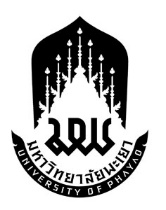 แบบยื่นขอคำอนุญาตใช้พื้นที่ประกอบการในลักษณะรายวันงานบริหารทรัพย์สินเลขที่รับ ...............................วันที่รับ .................................เวลา .....................................มหาวิทยาลัยพะเยา เลขที่ 19 หมู่ 2 ตำบลแม่กา อำเภอเมือง จังหวัดพะเยา 56000งานบริหารทรัพย์สินเลขที่รับ ...............................วันที่รับ .................................เวลา .....................................ส่วนที่ 1 (ผู้ประกอบการกรอกรายละเอียด)ส่วนที่ 1 (ผู้ประกอบการกรอกรายละเอียด)ส่วนที่ 1 (ผู้ประกอบการกรอกรายละเอียด)                                                                                                                 วันที่ ......................................................................เรียน   อธิการบดีมหาวิทยาลัยพะเยา          ข้าพเจ้า (นาย/นาง/นางสาว) ...............................................................................................................................................................                      ตำแหน่ง : ……………………….………………………………….....………………….หน่วยงาน : ..........................................................................                     ที่อยู่ : …………………………………………………………………………………………………………………................................................…..................…                     โทรศัพท์ : ...............................................................................โทรสาร : ………...........................................………....................                     มีความประสงค์จะขออนุญาตใช้พื้นที่สำหรับประกอบการในลักษณะรายวัน                     ภายนอกอาคารบริเวณพื้นที่ : ...........................................................................ใช้พื้นที่รวม : ……………...................................                     ภายในอาคาร (ชื่ออาคาร) : …………………………………………....................…............….ใช้พื้นที่รวม : ……………………............................                     เพื่อใช้ประกอบการ : .............................................................................................................................................................                      ตั้งแต่วันที่ ..................................... เวลา ................................ ถึงวันที่ .................................... เวลา ...................................           ทั้งนี้ข้าพเจ้าจะปฏิบัติตามข้อบังคับ กฎระเบียบ ประกาศ ต่าง ๆ ของมหาวิทยาลัยพะเยาที่กำหนดไว้ทุกประการ                1. ผู้ประกอบการต้องดำเนินการให้ถูกต้องตามขั้นตอนที่กำหนด หากไม่ถูกต้องขอสงวนสิทธิ์ยกเลิกคำขอทันที                2. ต้องแสดงแบบยื่นคำขอ หรือ ติดไว้ในพื้นที่ประกอบการที่สามารถมองเห็นได้ชัดเจน เพื่อการตรวจสอบ                3. ผู้ประกอบการจะต้องดำเนินการให้พื้นที่กลับคืนสู่สภาพเดิม หากเกิดความเสียหายจะต้องรับผิดชอบต่อความเสียหายที่เกิดขึ้นกับพื้นที่ดังกล่าว                                                                                                                                                    ลงชื่อ....................................................ผู้ยื่นคำขออนุญาต                                                                                                   (.....................................................)                                                                                                                 วันที่ ......................................................................เรียน   อธิการบดีมหาวิทยาลัยพะเยา          ข้าพเจ้า (นาย/นาง/นางสาว) ...............................................................................................................................................................                      ตำแหน่ง : ……………………….………………………………….....………………….หน่วยงาน : ..........................................................................                     ที่อยู่ : …………………………………………………………………………………………………………………................................................…..................…                     โทรศัพท์ : ...............................................................................โทรสาร : ………...........................................………....................                     มีความประสงค์จะขออนุญาตใช้พื้นที่สำหรับประกอบการในลักษณะรายวัน                     ภายนอกอาคารบริเวณพื้นที่ : ...........................................................................ใช้พื้นที่รวม : ……………...................................                     ภายในอาคาร (ชื่ออาคาร) : …………………………………………....................…............….ใช้พื้นที่รวม : ……………………............................                     เพื่อใช้ประกอบการ : .............................................................................................................................................................                      ตั้งแต่วันที่ ..................................... เวลา ................................ ถึงวันที่ .................................... เวลา ...................................           ทั้งนี้ข้าพเจ้าจะปฏิบัติตามข้อบังคับ กฎระเบียบ ประกาศ ต่าง ๆ ของมหาวิทยาลัยพะเยาที่กำหนดไว้ทุกประการ                1. ผู้ประกอบการต้องดำเนินการให้ถูกต้องตามขั้นตอนที่กำหนด หากไม่ถูกต้องขอสงวนสิทธิ์ยกเลิกคำขอทันที                2. ต้องแสดงแบบยื่นคำขอ หรือ ติดไว้ในพื้นที่ประกอบการที่สามารถมองเห็นได้ชัดเจน เพื่อการตรวจสอบ                3. ผู้ประกอบการจะต้องดำเนินการให้พื้นที่กลับคืนสู่สภาพเดิม หากเกิดความเสียหายจะต้องรับผิดชอบต่อความเสียหายที่เกิดขึ้นกับพื้นที่ดังกล่าว                                                                                                                                                    ลงชื่อ....................................................ผู้ยื่นคำขออนุญาต                                                                                                   (.....................................................)                                                                                                                 วันที่ ......................................................................เรียน   อธิการบดีมหาวิทยาลัยพะเยา          ข้าพเจ้า (นาย/นาง/นางสาว) ...............................................................................................................................................................                      ตำแหน่ง : ……………………….………………………………….....………………….หน่วยงาน : ..........................................................................                     ที่อยู่ : …………………………………………………………………………………………………………………................................................…..................…                     โทรศัพท์ : ...............................................................................โทรสาร : ………...........................................………....................                     มีความประสงค์จะขออนุญาตใช้พื้นที่สำหรับประกอบการในลักษณะรายวัน                     ภายนอกอาคารบริเวณพื้นที่ : ...........................................................................ใช้พื้นที่รวม : ……………...................................                     ภายในอาคาร (ชื่ออาคาร) : …………………………………………....................…............….ใช้พื้นที่รวม : ……………………............................                     เพื่อใช้ประกอบการ : .............................................................................................................................................................                      ตั้งแต่วันที่ ..................................... เวลา ................................ ถึงวันที่ .................................... เวลา ...................................           ทั้งนี้ข้าพเจ้าจะปฏิบัติตามข้อบังคับ กฎระเบียบ ประกาศ ต่าง ๆ ของมหาวิทยาลัยพะเยาที่กำหนดไว้ทุกประการ                1. ผู้ประกอบการต้องดำเนินการให้ถูกต้องตามขั้นตอนที่กำหนด หากไม่ถูกต้องขอสงวนสิทธิ์ยกเลิกคำขอทันที                2. ต้องแสดงแบบยื่นคำขอ หรือ ติดไว้ในพื้นที่ประกอบการที่สามารถมองเห็นได้ชัดเจน เพื่อการตรวจสอบ                3. ผู้ประกอบการจะต้องดำเนินการให้พื้นที่กลับคืนสู่สภาพเดิม หากเกิดความเสียหายจะต้องรับผิดชอบต่อความเสียหายที่เกิดขึ้นกับพื้นที่ดังกล่าว                                                                                                                                                    ลงชื่อ....................................................ผู้ยื่นคำขออนุญาต                                                                                                   (.....................................................)ส่วนที่ 2 (การตรวจสอบพื้นที่)ส่วนที่ 2 (การตรวจสอบพื้นที่)ส่วนที่ 2 (การตรวจสอบพื้นที่)งานบริหารทรัพย์สินได้ตรวจสอบแล้ว เพื่อโปรดพิจารณา ดังนี้	        ไม่อนุมัติ เนื่องจากติดการใช้งานอื่น ๆ        อนุมัติ โดยมีรายละเอียด                     ใช้พื้นที่ ..............................ตร.ม. ระยะเวลา .........................วัน                    วันที่............................................................................................                    เห็นควรให้ชำระค่าธรรมเนียมเป็นเงิน ..................................บาท                                                                                              ลงชื่อ...........................................................ผู้ตรวจสอบ                                                                                                         (                                       )                                                                                                            หัวหน้างานบริหารทรัพย์สินงานบริหารทรัพย์สินได้ตรวจสอบแล้ว เพื่อโปรดพิจารณา ดังนี้	        ไม่อนุมัติ เนื่องจากติดการใช้งานอื่น ๆ        อนุมัติ โดยมีรายละเอียด                     ใช้พื้นที่ ..............................ตร.ม. ระยะเวลา .........................วัน                    วันที่............................................................................................                    เห็นควรให้ชำระค่าธรรมเนียมเป็นเงิน ..................................บาท                                                                                              ลงชื่อ...........................................................ผู้ตรวจสอบ                                                                                                         (                                       )                                                                                                            หัวหน้างานบริหารทรัพย์สินงานบริหารทรัพย์สินได้ตรวจสอบแล้ว เพื่อโปรดพิจารณา ดังนี้	        ไม่อนุมัติ เนื่องจากติดการใช้งานอื่น ๆ        อนุมัติ โดยมีรายละเอียด                     ใช้พื้นที่ ..............................ตร.ม. ระยะเวลา .........................วัน                    วันที่............................................................................................                    เห็นควรให้ชำระค่าธรรมเนียมเป็นเงิน ..................................บาท                                                                                              ลงชื่อ...........................................................ผู้ตรวจสอบ                                                                                                         (                                       )                                                                                                            หัวหน้างานบริหารทรัพย์สินส่วนที่ 3 (การชำระเงินค่าธรรมเนียม)(ธนาคารกรุงไทย 9809617291 มหาวิทยาลัยพะเยา (กองทุนทั่วไป)),(ธนาคารไทยพาณิชย์  8912000013 มหาวิทยาลัยพะเยา (กองทุนทั่วไป))ส่วนที่ 3 (การชำระเงินค่าธรรมเนียม)(ธนาคารกรุงไทย 9809617291 มหาวิทยาลัยพะเยา (กองทุนทั่วไป)),(ธนาคารไทยพาณิชย์  8912000013 มหาวิทยาลัยพะเยา (กองทุนทั่วไป))ส่วนที่ 3 (การชำระเงินค่าธรรมเนียม)(ธนาคารกรุงไทย 9809617291 มหาวิทยาลัยพะเยา (กองทุนทั่วไป)),(ธนาคารไทยพาณิชย์  8912000013 มหาวิทยาลัยพะเยา (กองทุนทั่วไป))        รับชำระค่าธรรมเนียมเป็นเงิน ............................................บาท                                                                                                              ออกใบเสร็จรับเงินเลขที่ ...........................................................                                                                                      ลงชื่อ ............................................................ผู้รับเงิน                                                                                              (.........................................................)                                                                                   ตำแหน่ง ........................................................................        รับชำระค่าธรรมเนียมเป็นเงิน ............................................บาท                                                                                                              ออกใบเสร็จรับเงินเลขที่ ...........................................................                                                                                      ลงชื่อ ............................................................ผู้รับเงิน                                                                                              (.........................................................)                                                                                   ตำแหน่ง ........................................................................        รับชำระค่าธรรมเนียมเป็นเงิน ............................................บาท                                                                                                              ออกใบเสร็จรับเงินเลขที่ ...........................................................                                                                                      ลงชื่อ ............................................................ผู้รับเงิน                                                                                              (.........................................................)                                                                                   ตำแหน่ง ........................................................................